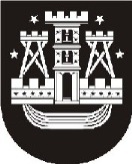 KLAIPĖDOS MIESTO SAVIVALDYBĖS JAUNIMO REIKALŲ TARYBOS DARBOTVARKĖ.Posėdžio data – rugsėjo 15 d. 15:00 val. Danės g. 17. DARBOTVARKĖ:1. Dėl Jaunimo reikalų tarybos 2023 m. veiklos plano patvirtinimo;2. Savivaldybės vykdomų tarptautinių projektų pristatymas.3. Dėl atstovų delegavimo į tarptautinio Erasmus+ programos projekto "Jaunimo tarybų dalyvavimas Europoje" susitikimą Norvegijoje, Kristiansand mieste, spalio 16-20 d. 4. Dėl atstovo delegavimo į tarptautinio CERV programos projekto "Skaitmeninis pilietinis dalyvavimas" susitikimą Graikijoje, Atėnuose, gruodžio 13-15 d. 5. Dėl atstovų delegavimo į Jaunimo iniciatyvų ir programų dalinio finansavimo ekspertų atrankos komisiją. 6. Dėl jaunimo apdovanojimų nominacijų ir datos patvirtinimo.